Organic Compounds  Contain carbon atoms usually bonded to other carbon atoms and hydrogen atoms.  Called _________________________________Organic compounds may also contain: ____________________________________________________________Examples of organic compounds:Scientists thought that organic compounds contained a “life force” or “vitality.Was proved incorrect in 1828 when an inorganic salt was heated to produce an organic compound.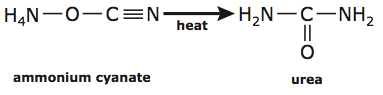 Simple HydrocarbonsRecall that a carbon has _____ valence electrons.Each carbon atom can form _____ covalent bonds.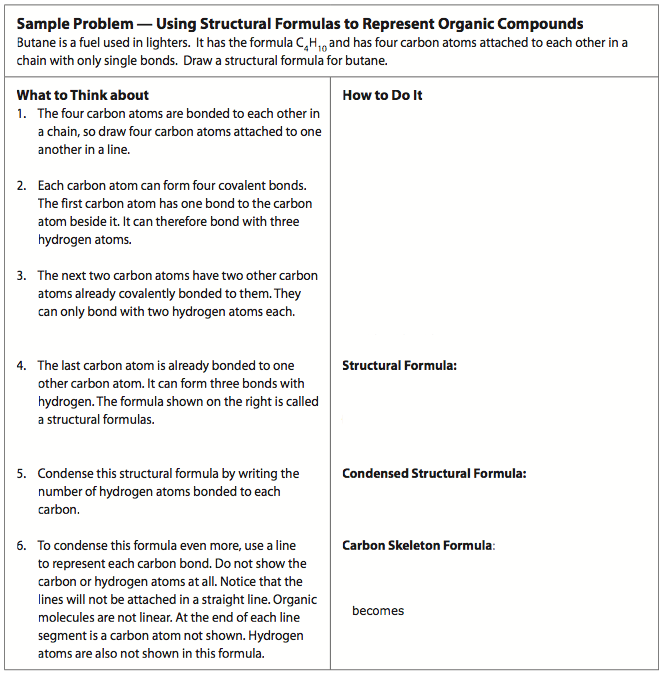 Chemical Formula:Problem Set:Write out the condensed structural formula for all 10 straight-chain alkanes.Draw the carbon skeleton formula for all 10 straight-chain alkanes. (You cannot draw methane.)Octane, a constituent of gasoline, has the molecular formula C8H18. Draw a structural formula, condensed structural formula and carbon skeleton formula for octane. Assume that the carbons are all bonded in a single chain to each other.Draw a structural formula, condensed structural formula, and carbon skeletal formula for C6H12. Arrange the carbon atoms in a closed ring shape so that each carbon atom is bonded to two other carbon atoms.What would the formula be for a straight chain alkane that had the following number of carbon or hydrogen atoms?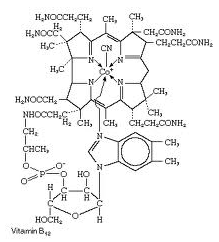 Organic ChemistryName: Date:Lewis Structure for Carbon:A carbon atom has _____ valence electrons.Lewis Structure for Carbon:A carbon atom has _____ valence electrons.Inorganic Carbon Compounds Even if a compound contains carbon, it may not be classified as an organic compound.Alkanes# of C AtomsPrefixAlkane123456789106 carbon atoms12 carbon atoms14 carbon atoms29 carbon atoms98 carbon atoms102 hydrogen atoms54 hydrogen atoms84 hydrogen atoms16 hydrogen atoms4 hydrogen atoms